О внесении изменений в постановление Администрациигорода Когалыма от 25.07.2022 №1662В соответствии с Федеральными законами от 27.07.2010 №210-ФЗ «Об организации предоставления государственных и муниципальных услуг», от 24.11.1995 №181-ФЗ «О социальной защите инвалидов в Российской Федерации», постановлением Правительства Российской Федерации от 26.03.2016 №236 «О требованиях к предоставлению в электронной форме государственных и муниципальных услуг», в целях приведения муниципального нормативного правового акта в соответствие с действующим законодательством:1. В приложение к постановлению Администрации города Когалыма                 от 25.07.2022 №1662 «Об утверждении административного регламента предоставления муниципальной услуги «Организация отдыха детей в каникулярное время» (далее – Регламент) внести следующие изменения:1.1. в разделе 2 «Стандарт предоставления муниципальной услуги»:1.1.1. абзац третий пункта 2.17 изложить в следующей редакции: «Для парковки специальных автотранспортных средств инвалидов на стоянке (парковке) выделяется не менее 10% мест (но не менее одного места) для бесплатной парковки транспортных средств, управляемых инвалидами I, II групп, а также инвалидами III группы в порядке, установленном Правительством Российской Федерации, и транспортных средств, перевозящих таких инвалидов и (или) детей-инвалидов. На указанных транспортных средствах должен быть установлен опознавательный знак «Инвалид» и информация об этих транспортных средствах должна быть внесена в федеральный реестр инвалидов.»;1.1.2. после подраздела «Иные требования, в том числе учитывающие особенности предоставления муниципальной услуги в многофункциональных центрах, особенности предоставления муниципальной услуги по экстерриториальному принципу и особенности предоставления муниципальной услуги в электронной форме» дополнить следующим подразделом:«Организация предоставления муниципальных услуг в упреждающем (проактивном) режиме2.25. При наступлении событий, являющихся основанием для предоставления муниципальных услуг, орган, предоставляющий муниципальную услугу, вправе:1) проводить мероприятия, направленные на подготовку результатов предоставления муниципальных услуг, в том числе направлять межведомственные запросы, получать на них ответы, после чего уведомлять заявителя о возможности подать запрос о предоставлении соответствующей услуги для немедленного получения результата предоставления такой услуги;2) при условии наличия запроса заявителя о предоставлении муниципальных услуг, в отношении которых у Заявителя могут появиться основания для их предоставления ему в будущем, проводить мероприятия, направленные на формирование результата предоставления соответствующей услуги, в том числе направлять межведомственные запросы, получать на них ответы, формировать результат предоставления соответствующей услуги, а также предоставлять его заявителю с использованием портала государственных и муниципальных услуг и уведомлять Заявителя о проведенных мероприятиях.»;1.2.  в разделе 3 «Состав, последовательность и сроки выполнения административных процедур (действий), требования к порядку их выполнения, в том числе особенности выполнения административных процедур в электронной форме»:1.2.1. наименование раздела изложить в следующей редакции:«Состав, последовательность и сроки выполнения административных процедур (действий), требования к порядку их выполнения, в том числе особенности выполнения административных процедур в электронной форме, а также особенности выполнения административных процедур в многофункциональных центрах»;1.2.2.  пункт 3.2. после абзаца второго дополнить абзацем следующего содержания:«запись на прием в Уполномоченный орган, многофункциональный центр предоставления государственных и муниципальных услуг для подачи запроса о предоставлении услуги, а также в случаях, предусмотренных настоящим Регламентом предоставления услуги, возможность подачи такого запроса с одновременной записью на указанный прием;»;1.2.3. пункт 3.3. после абзаца пятого дополнить абзацем следующего содержания:«возможность заполнения несколькими заявителями одной электронной формы запроса при обращении за услугами, предполагающими направление совместного запроса несколькими заявителями;»;1.2.4. пункт 3.6. изложить в следующей редакции:«3.6. Заявителю в качестве результата предоставления услуги обеспечивается по его выбору возможность:а) получения электронного документа, подписанного с использованием усиленной квалифицированной электронной подписи;б) получения информации из государственных (муниципальных) информационных систем, кроме случаев, когда в соответствии с нормативными правовыми актами такая информация требует обязательного ее подписания со стороны органа (организации) усиленной квалифицированной электронной подписью;в) внесения изменений в сведения, содержащиеся в государственных (муниципальных) информационных системах на основании информации, содержащейся в запросе и (или) прилагаемых к запросу документах, в случаях, предусмотренных нормативными правовыми актами, регулирующими порядок предоставления услуги;г) получения с использованием единого портала электронного документа в машиночитаемом формате, подписанного усиленной квалифицированной электронной подписью со стороны органа (организации) (далее - электронный документ в машиночитаемом формате).3.6.1. При получении результата предоставления услуги на едином портале в форме электронного документа дополнительно обеспечивается возможность получения по желанию заявителя документа на бумажном носителе, подтверждающего содержание электронного документа, являющегося результатом предоставления услуги в других организациях, обладающих правом создания (замены) и выдачи ключа простой электронной подписи в целях предоставления услуг, информационная система которых интегрирована с единым порталом в установленном порядке (при наличии у них технической возможности).Информация об электронных документах - результатах предоставления услуг, в отношении которых предоставляется возможность, предусмотренная абзацем первым настоящего пункта, размещается оператором единого портала в едином личном кабинете или в электронной форме запроса.Экземпляр электронного документа на бумажном носителе составляется в соответствии с требованиями к содержанию и форме такого документа в случаях, если нормативными правовыми актами Российской Федерации установлены требования к содержанию и форме документа, являющегося результатом оказания государственных и муниципальных услуг.3.6.2. При подготовке экземпляра электронного документа на бумажном носителе организации, указанные в абзаце первом пункта 3.6.1. настоящего регламента, обеспечивают соблюдение следующих требований:а) проверка действительности электронной подписи лица, подписавшего электронный документ;б) заверение экземпляра электронного документа на бумажном носителе с использованием печати организации;в) учет выдачи экземпляров электронных документов на бумажном носителе, осуществляемый в соответствии с правилами делопроизводства;г) возможность брошюрования листов многостраничных экземпляров электронного документа на бумажном носителе.3.6.3. Электронный документ в машиночитаемом формате может быть преобразован в вид, облегчающий его восприятие человеком, с использованием электронных вычислительных машин, единым порталом в соответствии с правилами, определенными органом (организацией), осуществившим формирование результата предоставления услуги в форме электронного документа в машиночитаемом формате, посредством автоматического формирования визуального образа указанного электронного документа в машиночитаемом формате (далее - визуальный образ документа).Правила формирования единым порталом визуальных образов документов, являющихся результатами услуг, предоставляемых федеральными органами исполнительной власти, органами государственных внебюджетных фондов, Государственной корпорацией по атомной энергии "Росатом" и Государственной корпорацией по космической деятельности "Роскосмос" и полученных в соответствии с абзацем первым настоящего пункта, подлежат обязательному согласованию с федеральным органом исполнительной власти, осуществляющим функции по выработке и реализации государственной политики и нормативно-правовому регулированию в сфере информационных технологий.Визуальный образ документа, сформированный в соответствии с абзацем вторым настоящего пункта, не может быть использован в целях совершения юридически значимых действий без электронного документа в машиночитаемом формате, подписанного усиленной квалифицированной электронной подписью органа (организации) и полученного в соответствии с подпунктом «г» пункта 3.6 настоящего Регламента.Визуальный образ документа должен содержать визуализацию усиленной квалифицированной электронной подписи органа (организации), которой ранее был подписан электронный документ в машиночитаемом формате, содержащую в том числе информацию о том, что такой документ подписан электронной подписью, а также о номере, владельце и периоде действия квалифицированного сертификата ключа проверки электронной подписи.Визуальный образ документа, сформированный единым порталом в автоматическом режиме в соответствии с абзацем вторым настоящего пункта, подписывается усиленной квалифицированной электронной подписью федерального органа исполнительной власти, осуществляющего функции по выработке и реализации государственной политики и нормативно-правовому регулированию в сфере информационных технологий, с визуализацией данной электронной подписи, содержащей информацию о том, что такой документ подписан электронной подписью, а также о номере, владельце и периоде действия квалифицированного сертификата ключа проверки электронной подписи.»;1.2.5. пункт 3.7. после абзаца второго дополнить абзацем следующего содержания:«уведомление о записи на прием в Уполномоченный орган или многофункциональный центр, содержащее сведения о дате, времени и месте приема;»;1.3. в разделе 5 «Досудебный (внесудебный) порядок обжалования решений и действий (бездействия) органа, предоставляющего муниципальную услугу, а также их должностных лиц, муниципальных служащих»:1.3.1. наименование раздела изложить в следующей редакции:«Досудебный (внесудебный) порядок обжалования решений и действий (бездействия) органа, предоставляющего муниципальную услугу, многофункционального центра, а также их должностных лиц, муниципальных служащих, работников»;1.3.2. пункт 5.2 изложить в следующей редакции:«5.2 Предметом досудебного (внесудебного) обжалования могут являться действия (бездействия) Уполномоченного органа, его должностных лиц, муниципальных служащих, многофункционального центра, работника многофункционального центра, предоставляющих муниципальную услугу, а также принимаемые ими решения в ходе предоставления муниципальной услуги.Заявитель, права и законные интересы которого нарушены, имеет право обратиться с жалобой, в том числе в следующих случаях:а) нарушение срока регистрации запроса Заявителя о предоставлении муниципальной услуги;б) нарушение срока предоставления муниципальной услуги. В указанном случае досудебное (внесудебное) обжалование заявителем решений и действий (бездействия) многофункционального центра, работника многофункционального центра возможно в случае, если на многофункциональный центр, решения и действия (бездействие) которого обжалуются, возложена функция по предоставлению соответствующих государственных или муниципальных услуг в полном объеме в порядке, определенном частью 1.3 статьи 16 Федерального закона №210-ФЗ; в) требование у Заявителя документов или информации либо осуществления действий, представление или осуществление которых не предусмотрено нормативными правовыми актами Российской Федерации, нормативными правовыми актами Ханты-Мансийского автономного округа - Югры, муниципальными правовыми актами города Когалыма для предоставления муниципальной услуги;г) отказ в приеме документов, представление которых предусмотрено нормативными правовыми актами Российской Федерации, нормативными правовыми актами Ханты-Мансийского автономного округа - Югры, муниципальными правовыми актами города Когалыма для предоставления муниципальной услуги, у Заявителя;д) отказ в предоставлении муниципальной услуги, если основания отказа не предусмотрены федеральными законами и принятыми в соответствии с ними иными нормативными правовыми актами Российской Федерации, нормативными правовыми актами Ханты-Мансийского автономного округа - Югры, муниципальными правовыми актами города Когалыма. В указанном случае досудебное (внесудебное) обжалование заявителем решений и действий (бездействия) многофункционального центра, работника многофункционального центра возможно в случае, если на многофункциональный центр, решения и действия (бездействие) которого обжалуются, возложена функция по предоставлению соответствующих государственных или муниципальных услуг в полном объеме в порядке, определенном частью 1.3 статьи 16 Федерального закона №210-ФЗ;е) затребование с Заявителя при предоставлении муниципальной услуги платы, не предусмотренной нормативными правовыми актами Российской Федерации, нормативными правовыми актами Ханты-Мансийского автономного округа - Югры, муниципальными правовыми актами города Когалыма;ж) отказ органа, предоставляющего муниципальную услугу, его должностного лица, в исправлении допущенных ими опечаток и ошибок в выданных в результате предоставления муниципальной услуги документах либо нарушение установленного срока таких исправлений. В указанном случае досудебное (внесудебное) обжалование заявителем решений и действий (бездействия) многофункционального центра, работника многофункционального центра возможно в случае, если на многофункциональный центр, решения и действия (бездействие) которого обжалуются, возложена функция по предоставлению соответствующих государственных или муниципальных услуг в полном объеме в порядке, определенном частью 1.3 статьи 16 Федерального закона №210-ФЗ;з) нарушение срока или порядка выдачи документов по результатам предоставления муниципальной услуги;и) приостановление предоставления муниципальной услуги, если основания приостановления не предусмотрены федеральными законами и принятыми в соответствии с ними иными нормативными правовыми актами Российской Федерации, законами и иными нормативными правовыми актами Ханты-Мансийского автономного округа - Югры, муниципальными правовыми актами города Когалыма. В указанном случае досудебное (внесудебное) обжалование заявителем решений и действий (бездействия) многофункционального центра, работника многофункционального центра возможно в случае, если на многофункциональный центр, решения и действия (бездействие) которого обжалуются, возложена функция по предоставлению соответствующих государственных или муниципальных услуг в полном объеме в порядке, определенном частью 1.3 статьи 16 Федерального закона №210-ФЗ;к) требование у Заявителя при предоставлении муниципальной услуги документов или информации, отсутствие и (или) недостоверность которых не указывались при первоначальном отказе в приеме документов, необходимых для предоставления муниципальной услуги, либо в предоставлении муниципальной услуги, за исключением случаев, предусмотренных пунктом 4 части 1 статьи 7 Федерального закона №210-ФЗ. В указанном случае досудебное (внесудебное) обжалование заявителем решений и действий (бездействия) многофункционального центра, работника многофункционального центра возможно в случае, если на многофункциональный центр, решения и действия (бездействие) которого обжалуются, возложена функция по предоставлению соответствующих государственных или муниципальных услуг в полном объеме в порядке, определенном частью 1.3 статьи 16 Федерального закона №210-ФЗ.»;1.3.3. пункт 5.4 изложить в следующей редакции:«5.4 Заявитель в жалобе указывает следующую информацию:а) наименование Уполномоченного органа, его должностного лица, либо муниципального служащего, многофункционального центра, его руководителя и (или) работника, решения и действия (бездействие) которых обжалуются;б) фамилию, имя, отчество (последнее - при наличии), сведения о месте жительства Заявителя - физического лица либо наименование, сведения о месте нахождения Заявителя - юридического лица, а также номер (номера) контактного телефона, адрес (адреса) электронной почты (при наличии) и почтовый адрес, по которым должен быть направлен ответ Заявителю;в) сведения об обжалуемых решениях и действиях (бездействии) Уполномоченного органа, его должностного лица, либо муниципального служащего, многофункционального центра, работника многофункционального центра;г) доводы, на основании которых заявитель не согласен с решением и действием (бездействием) Уполномоченного органа, его должностного лица, либо муниципального служащего, многофункционального центра, работника многофункционального центра. Заявителем могут быть представлены документы (при наличии), подтверждающие доводы заявителя, либо их копии.»;1.3.4. абзац первый пункта 5.10 изложить в следующей редакции:«Жалоба, поступившая в Уполномоченный орган, многофункциональный центр, подлежит регистрации не позднее следующего рабочего дня со дня её поступления и рассматривается в течение 15 рабочих дней со дня ее регистрации.»;1.3.5. в абзаце втором пункта 5.12 после слов «о действиях, осуществляемых органом, предоставляющим муниципальную услугу,» добавить словами «многофункциональным центром,»;1.4. в разделе VI «Особенности выполнения административных процедур (действий) в многофункциональных центрах»:1.4.1. в наименовании раздела цифру «VI» заменить цифрой «6»;1.4.2. в пункте 6.4:1.4.2.1. в абзаце втором слова «устанавливает личность Заявителя на основании документа, удостоверяющего» исключить;1.4.2.2. абзац третий изложить в следующей редакции:«устанавливать личность заявителя на основании паспорта гражданина Российской Федерации и иных документов, удостоверяющих личность заявителя, в соответствии с законодательством Российской Федерации либо устанавливать личность заявителя, проводить его идентификацию, аутентификацию с использованием информационных систем, указанных в частях 10 и 11 статьи 7 Федерального закона №210-ФЗ, а также проверять соответствие копий представляемых документов (за исключением нотариально заверенных) их оригиналам;».2. Управлению образования Администрации города Когалыма (А.Н.Лаврентьева) направить в юридическое управление Администрации города Когалыма текст постановления, его реквизиты, сведения об источнике официального опубликования в порядке и сроки, предусмотренные распоряжением Администрации города Когалыма от 19.06.2013 №149-р                       «О мерах по формированию регистра муниципальных нормативных правовых актов Ханты-Мансийского автономного округа – Югры», для дальнейшего направления в Управление государственной регистрации нормативных правовых актов Аппарата Губернатора Ханты-Мансийского автономного округа - Югры.3. Опубликовать настоящее постановление в газете «Когалымский вестник» и разместить на официальном сайте Администрации города Когалыма в информационно-телекоммуникационной сети «Интернет» (www.admkogalym.ru).4. Контроль за выполнением постановления возложить на заместителя главы города Когалыма Л.А.Юрьеву.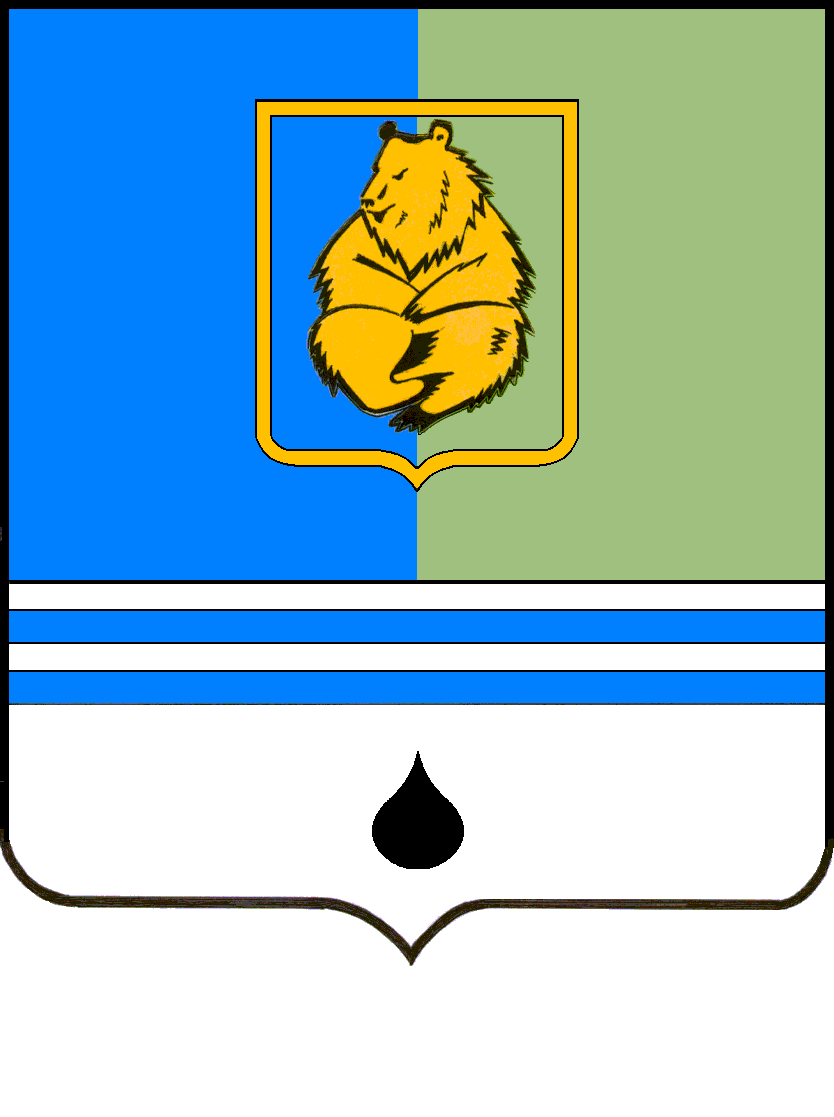 ПОСТАНОВЛЕНИЕАДМИНИСТРАЦИИ ГОРОДА КОГАЛЫМАХанты-Мансийского автономного округа - ЮгрыПОСТАНОВЛЕНИЕАДМИНИСТРАЦИИ ГОРОДА КОГАЛЫМАХанты-Мансийского автономного округа - ЮгрыПОСТАНОВЛЕНИЕАДМИНИСТРАЦИИ ГОРОДА КОГАЛЫМАХанты-Мансийского автономного округа - ЮгрыПОСТАНОВЛЕНИЕАДМИНИСТРАЦИИ ГОРОДА КОГАЛЫМАХанты-Мансийского автономного округа - Югрыот [Дата документа]от [Дата документа]№ [Номер документа]№ [Номер документа]ДОКУМЕНТ ПОДПИСАН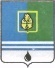 ЭЛЕКТРОННОЙ ПОДПИСЬЮСертификат  [Номер сертификата 1]Владелец [Владелец сертификата 1]Действителен с [ДатаС 1] по [ДатаПо 1]